ОНИ,ОиПЭ-18Л7=2 ч Т2.3. Измерения результатов эксперимента, их виды и классы2.3.1. Измерения результатов эксперимента2.3.2. Средства измерений и их классификация2.3.1. Измерения результатов экспериментаМетрология – это наука об измерениях, методах и средствах обеспечения их единства, и способах достижения требуемой точности.Измерения – процесс нахождения какой-либо физической величины опытным путем с помощью специальных технических средств.Измерения подразделяют на прямые и косвенные.При прямых – искомую величину устанавливают непосредственно из опытов. При косвенных – функционально от других величин, определяемых прямыми измерениями (например, плотность тела – через массу и объем).Различают абсолютные и относительные измерения.Абсолютные – это прямые измерения в единицах измеряемой величины.Относительные – измерения, представленные отношением измеряемой величины к одноименной величине, принимаемой за сравниваемую.Различают три класса измерений: особоточные, высокоточные и технические.Точность измерений – это степень приближения измерения к действительному значению измеряемой величины.Погрешность измерения – это алгебраическая разность между действительным значением и полученным при измерении.Потребное минимальное количество измерений – это такое количество, которое обеспечивает устойчивое среднее значение измеряемой величины, удовлетворяемое заданной степенью точностью.2.3.2. Средства измерений и их классификацияСредства измерений – это совокупность технических средств, используемых при измерении и имеющих нормированные метрологические характеристики. Они являются неотъемлемой частью эксперимента и дают всю необходимую информацию. К средствам измерений относят измерительные инструменты, приборы и установки.Измерительные средства делят на образцовые и технические.По характеру участия в процессе измерения все средства можно разделить на меры, измерительные преобразователи, измерительные приборы, измерительные установки, измерительные системы.Мера представляет собой простейшее средство измерений в виде тела или устройства, предназначенной для воспроизведения физической величины заданного размера, значения которого известно с необходимой для измерений точностью. К мерам физической величины относят специальные меры длины (рис. 4), гири, линейки с делениями, угольники, щупы, скобы, пробки и пр. Кроме того, к мерам также относятся калибры, стандартные образцы и образцовые вещества (образцы шероховатости, твёрдости, чистых металлов и т.д.)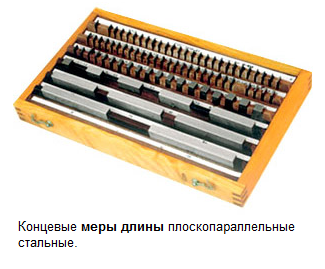 Рис. 4. Концевые меры длины плоскопараллельные стальныеИзмерительные устройства делятся на измерительные приборы и измерительные преобразователи.Измерительный прибор - средство измерений, предназначенное для получения значений измеряемой физической величины в установленном диапазоне. Измерительные приборы являются самыми распространёнными средствами измерений. К ним относятся средства измерений, предназначенные для выработки сигнала измерительной информации о величине, подлежащей измерению, в форме, доступной для непосредственного восприятия наблюдателем.Наиболее распространены приборы прямого действия. К ним относятся индикаторы, микрометры, штангельциркули (рис. 5), весы, термометры (почвенный, воздушный), манометры, вакуумметры, расходомеры, газоанализаторы, уровнемеры, гигрометры, тахометры, динамометры, твердомеры и др. К приборам непрямого действия (косвенные) относятся термометры сопротивления, полупроводниковые термометры, пирометры, сигнализаторы и регуляторы, электроконтактные манометры, магнитоиндукционные тахометры и т.д.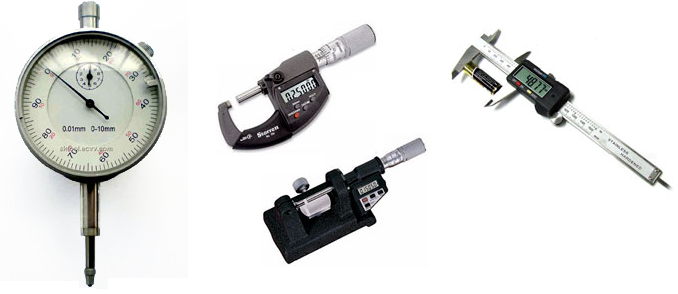 Рис. 5. Измерительные приборы – индикатор, микрометры, штангельциркульВ ряде случаев измеряемая величина подводится к измерительному прибору и посредством измерительного преобразователя на прибор воздействует преобразованная величина.Измерительный преобразователь - техническое средство с нормативными метрологическими характеристиками, служащее для преобразования измеряемой величины в другую величину или измерительный сигнал, удобный для обработки, хранения, дальнейших преобразований, индикации или передачи. Измерительный преобразователь – средство измерений, служащее для выработки сигнала измерительной информации в форме, удобной для передачи, но не поддающееся непосредственному восприятию наблюдателем. Измерительные преобразователи – конструктивно обособленные элементы, однако самостоятельного значения для проведения измерений не имеют. Они являются составными частями измерительных приборов, систем автоматического контроля, управления и регулирования.Измерительные преобразователи могут быть первичными, промежуточными и передающими преобразователи. К первичным преобразователям относятся датчики.Датчик - конструктивно обособленный первичный преобразователь, от которого поступают измерительные сигналы к приборам или системам (рис. 6). 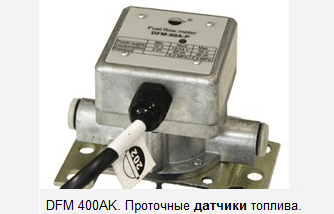 Рис. 6. Проточный датчик топлива Датчики передают посредством промежуточных и передающих преобразователей измерительную информацию о температуре, давлении, влажности и других параметрах (рис.7, 8). 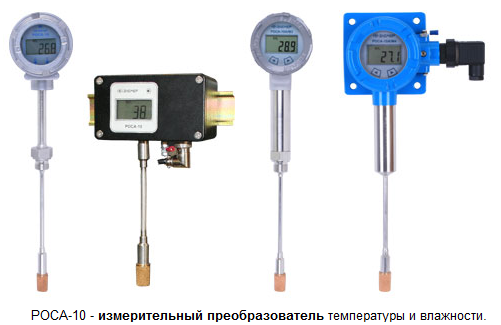 Рис. 7. Измерительные преобразователи температуры и влажности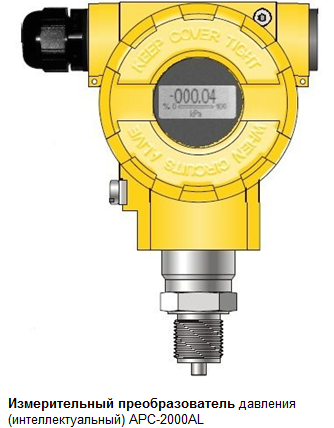 Рис. 8. Измерительный преобразователь давления Измерительная установка (измерительная машина) - совокупность функционально объединенных мер, измерительных приборов, измерительных преобразователей и других устройств, предназначенная для измерений одной или нескольких физических величин и расположенная в одном месте. Измерительная установка предназначена для выработки сигналов измерительной информации в форме, удобной для непосредственного восприятия наблюдателем (весовая, установка для испытания материалов, диагностическая установка).Измерительная система - совокупность функционально объединенных мер, измерительных приборов, измерительных преобразователей, ЭВМ и других технических средств, размещенных в разных точках контролируемого объекта и т. п. с целью измерений одной или нескольких физических величин, свойственных этому объекту, и выработки измерительных сигналов в разных целях.Измерительная система отличается от измерительной установки тем, что она предназначена для выработки сигналов измерительной информации в форме, удобной не только для восприятия наблюдателем, но и для автоматической обработки результатов измерений передачи на расстояние или использования в автоматических системах управления. Наиболее известны измерительные системы типа «Сириус», «Чек», «Урожай» и др.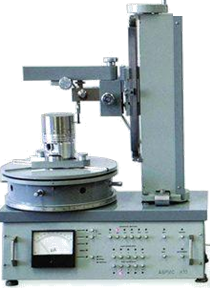 Рис. 9. Измерительная установка для замера отклонения плунжера от заданного размера  Измерительная лаборатория ЧЕК-1 при тензометрировании жатки, позволяет измерять, регистрировать и выдавать непосредственно после окончания испытаний среднее значение силовых и скоростных параметров по шести независимым измерительным каналам. Размещается в  кузове автомобиля УАЗ-452.Информационно-измерительная система «Урожай-11,-12,-13» Для записи характеристик агрегатов тракторов, комбайнов и др. с.х. техники, многоцелевого назначения. Размещается в  кузове автомобиля ГАЗ -66.В последнее время всё шире используется измерительные системы на базе средств компьютеризации и программирования (рис. 10). Измерительно-вычислительный комплекс - функционально объединенная совокупность средств измерений, ЭВМ и вспомогательных устройств, предназначенная для выполнения в составе измерительной системы конкретной измерительной задачи.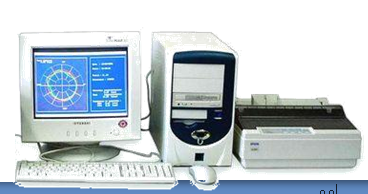 Рис. 10. Измерительная система на базе средств компьютеризации и программированияМногоцелевой информационно-измерительный комплекс ЧЕК-6 для оценки внешних факторов в рабочей зоне механизатора (вибрации, шум, усилия на органах управления, эффективность тормозов). Размещается в  кузове автомобиля ГАЗ-66.На рис.11. показан измерительно-вычислительный комплекс для расчета объема и массы жидких нефтепродуктов.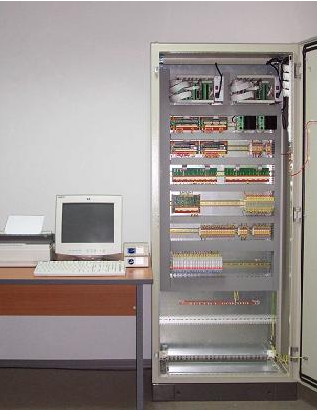 Рис.11. Измерительно-вычислительный комплекс для расчета объема и массы жидких нефтепродуктов